Музыкально - двигательные, общеразвивающие упражненияЦель: способствовать укреплению здоровья учащихся, профилактике заболеваний, вызванных малоподвижным образом жизни, развивать двигательное воображение и творческую фантазию. Музыкально - двигательные упражнения:«свободное дирижирование»«имитация игры на музыкальных инструментах»«пластические этюды»«разыгрывание песен»«танцевальные движения» Приемы:прием «зеркало»: солист (учитель или один из учеников) выходит к доске и во время пропевания текста показывает движения. Задача класса - повторить движения солиста;прием «Ты-учитель»: один из учеников выходит к доске и под хоровое сопровождение  одноклассников показывает, какие движения могут быть соотнесены с конкретным произведением.Игровые приемы1. Снятие мышечного напряжения2. Дыхание3. Артикуляция4. ИнтонацияОживлялки с точечным массажем1. Сложить ладошки, сдавить, чтобы задрожали, втянуть живот и потянуться вверх (как будто выглядываем в окно).2. Растереть уши - мочки, прижать их и в это время произносить гласные.3. Цокание язычком. «Лягушачий хор» с загнутым языком.4. Массаж биологических зон.5. «Лев» - язык достает до подбородка.6. Слизывние «варенья» с губ.7. «Гримасы обезьянок»- удивление, губы - трубочкой.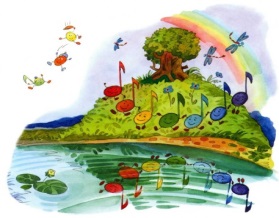 Здоровьесберегающая среда, здоровьесберегающие технологиина уроке музыкиЗдоровье — дороже золота. У. Шекспир 
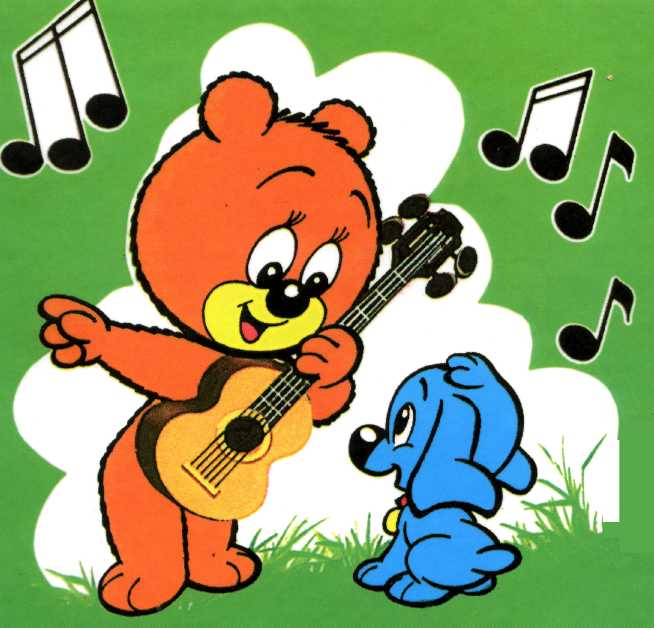 Без музыки прожить нельзя, 
дружите с музыкой друзья!Индивидуальные заданияЗадания для выявления развития звуковысотного слуха:спеть выразительно, без сопровождения знакомую песенку (если у ребенка не получается, надо дать ему спеть под аккомпанемент);спеть незнакомую прибаутку или закличку (если ученик спел фальшиво, то следует предложить ему спеть в удобном диапазоне, в удобной тесситуре);предложить ученику определить преднамеренно допущенную учителем ошибку в одном из двух вариантов исполненной музыкальной фразы (например, в мелодии песни «Спокойной ночи»);в игре «Птицы и птенчики» услышать средние и высокие звуки.Задания для выявления развития чувства ритма:в игре «Эхо» предложить ученику повторить «зов»;в воображаемой ситуации «Если бы ты был композитором…» предложить досочинить ритмический мотив;проаккомпанировать на ритмическом инструменте пение одноклассника;промаршировать по звучание марша;передать выразительность ритма при исполнении ритмического сопровождения к песне;выявить выразительную сущность ритма в теме «механического «насилия» из седьмой симфонии Д. Шостаковича.Задания для выявления развития чувства музыкальной формы:понять структуру прослушанного произведения, во время слушания музыки хлопками или игрой на ритмических инструментах фиксировать начало новой части или изменение характера музыки;сочинить колыбельную песенку, маршевую мелодию, используя принцип повтора, контраста.Задания для выявления развития чувства лада:определить, завершенная или незавершенная звучала мелодия;досочинить незавершенную мелодию;определить характерные ладовые интонации, на которых учитель исполнил «зов» птиц.Творческие задания, направленные на развитие ритмического чувстваТворческие задания, направленные на развитие чувства ладаЗаданиеНекоторые методические рекомендации и поясненияОбразец1.Придумать слова, фразы в заданном ритмеИгра «Вспомним елочный наряд»Шар, дом, бусы, Дед Мороз, золотая шишка2.Передать ритмический мотив придуманных слов на выбранном самостоятельно ритмическом инструменте, звучание которого отражает их эмоционально- образное содержаниеВ игре учащийся вначале  подбирает к заданному ритму название какого- либо растения, животного, имя литературного героя и выразительно передает его характерную особенность в декламации, затем записывает ритмический мотив слова и передает его на инструментеВолк, жаба, ежик, петух3.Передать на ударных инструментах  ритмический мотив приветственного диалога учителя и детейПеред тем как начать урок, педагог здоровается с детьми. По мере музыкального развития учащегося ритмический приветственный диалог преобразуется в вокальныйУчитель: «Дети, здравствуйте!» Один ученик: «Здравствуйте!»ЗаданиеНекоторые методические рекомендации1.Сочинить музыкальные иллюстрации к сказкеЭтот прием способствует созданию атмосферы непринужденности, в которой наиболее полно раскрываются творческие силы учащегося2.Импровизировать окончания музыкальных фраз  (до тоники)Подготовкой к импровизации может служить песня - игра Е.Тиличеевой «Наш дом»3.Сочинить выразительные фразы (в характере марша, польки, колыбельной) на ступенях, образующих характерную ладовую интонацию)Это задание вызывает особый интерес, если проводится в форме игры «Угадайка»